       КАРАР                                                                  ПОСТАНОВЛЕНИЕ        «27»  июль   2017 й.                                 №  3                                           «27» июля 2017 г.О назначении публичных слушаний по проекту решения Совета сельского поселения Карабашевский  сельсовет муниципального района Илишевский район Республики Башкортостан«О внесении изменений и дополнений в Устав сельского поселения Карабашевский сельсовет муниципального района Илишевский район Республики Башкортостан	Руководствуясь ст.28 Федерального закона от 06.10.2003 года № 131-ФЗ «Об общих принципах организации местного самоуправления в Российской Федерации»,  Совет сельского поселения Карабашевский  сельсовет муниципального района Илишевский район Республики Башкортостан  ПОСТАНОВЛЯЕТ:1. Назначить и провести публичные слушания 11 августа  2017 года в 15 часов в зале заседаний Администрации сельского поселения по вопросу рассмотрения проекта решения Совета сельского поселения Карабашевский  сельсовет муниципального района Илишевский район Республики Башкортостан «О внесении изменений и дополнений в Устав сельского поселения Карабашевский сельсовет муниципального района Илишевский район Республики Башкортостан»2. Создать комиссию по подготовке и проведению публичных слушаний в составе: председатель комиссии – Гареев Фаварис Хасбутдинович депутат от избирательного округа №  1;заместитель председателя комиссии – Тазетдинова Тансулу Кашбелгаяновна, депутат от избирательного округа №  9;секретарь комиссии: - Якупова Гульнар Глюсовна,  депутат от избирательного округа №  3; 3. Утвердить Положение о публичных слушаниях и  Порядок учета предложений по проекту решения Совета сельского поселения Карабашевский  сельсовет муниципального района Илишевский район Республики Башкортостан «О внесении изменений и дополнений в Устав сельского поселения Карабашевский сельсовет муниципального района Илишевский район Республики Башкортостан. согласно приложениям №1,№2.	4. Настоящее постановление и проект решения «О внесении изменений и дополнений в Устав сельского поселения Карабашевский сельсовет муниципального района Илишевский район Республики Башкортостан»  обнародовать в установленном порядке . ( проект решения прилагается) Глава  сельского поселения Карабашевский  сельсовет муниципального района Илишевский район	 Республики Башкортостан:		                             Р.И.ШангареевБАШКОРТОСТАН РЕСПУБЛИКАҺЫИЛЕШ РАЙОНЫ
  МУНИЦИПАЛЬ РАЙОНЫНЫҢКАРАБАШАУЫЛ СОВЕТЫАУЫЛ БИЛӘМӘҺЕХАКИМИӘТЕ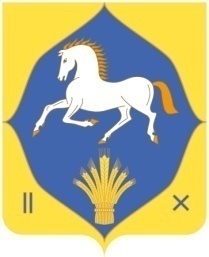 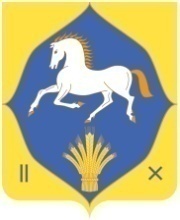 АДМИНИСТРАЦИЯСЕЛЬСКОГО ПОСЕЛЕНИЯКАРАБАШЕВСКИЙ СЕЛЬСОВЕТ МУНИЦИПАЛЬНОГО РАЙОНАИЛИШЕВСКИЙ РАЙОНРЕСПУБЛИКИБАШКОРТОСТАН